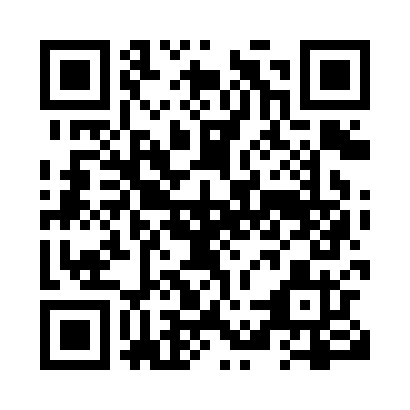 Prayer times for Chapman Camp, British Columbia, CanadaWed 1 May 2024 - Fri 31 May 2024High Latitude Method: Angle Based RulePrayer Calculation Method: Islamic Society of North AmericaAsar Calculation Method: HanafiPrayer times provided by https://www.salahtimes.comDateDayFajrSunriseDhuhrAsrMaghribIsha1Wed4:316:201:416:469:0310:522Thu4:286:181:416:479:0410:553Fri4:266:161:416:489:0610:574Sat4:236:151:416:499:0710:595Sun4:216:131:416:509:0911:026Mon4:186:121:406:519:1011:047Tue4:166:101:406:529:1211:068Wed4:136:081:406:539:1311:099Thu4:116:071:406:549:1511:1110Fri4:086:051:406:549:1611:1411Sat4:066:041:406:559:1711:1612Sun4:036:021:406:569:1911:1913Mon4:016:011:406:579:2011:2114Tue3:586:001:406:589:2211:2315Wed3:565:581:406:599:2311:2616Thu3:535:571:406:599:2411:2817Fri3:515:561:407:009:2611:3118Sat3:495:541:407:019:2711:3319Sun3:475:531:407:029:2811:3520Mon3:465:521:407:039:3011:3521Tue3:465:511:417:039:3111:3622Wed3:455:501:417:049:3211:3723Thu3:455:491:417:059:3311:3724Fri3:445:481:417:069:3511:3825Sat3:445:471:417:069:3611:3926Sun3:435:461:417:079:3711:3927Mon3:435:451:417:089:3811:4028Tue3:435:441:417:089:3911:4029Wed3:425:431:417:099:4011:4130Thu3:425:421:427:109:4111:4231Fri3:425:411:427:109:4211:42